Curriculum VitaeDATA PRIBADINama : Muhammad Ali Yafie Tempat & tanggal lahir : Bukittinggi, 24 Mei 1991 Jenis Kelamin : Laki-lakiAgama : Islam Status : Belum BekeluargaTinggi/Berat badan : 172 cm / 65 KgAlamat rumah : Perumahan Lansano Permai No.D7, Jorong Ampang Gadang, Kec. IV Angkek, Kab. Agam, Sumatera Barat 26191Nomor HP : 081363671500E-mail : aliyafi3@gmail.comPendidikan Terakhir : S1-Fresh GraduateRIWAYAT PENDIDIKANFormal1997 - 2003 : SDN 14 Tanjung Alam, Bukittinggi2003 - 2006 : SMPN 6 Bukittinggi 2006 - 2009 : SMAN 5 Bukittinggi. Jurusan IPS2009 - 2014 : Universitas Putra Indonesia (YPTK), Padang. Jurusan Sistem Informasi.                                    IPK : 3.18KEAHLIANMenguasai Microsft Office & Visio.Mampu menganalisa Sistem Informasi yang sedang berjalan.Terbiasa menggunakan email dan internet, bekerja di lingkungan OS windows, dan kadang-kadang menggunakan Linux.Sewaktu kuliah Reparasi Laptop dan PC - menganalisa kerusakan hardware dan software.Bahasa Inggris ( Sedang)PENGALAMAN KERJA-PersonalitySeorang yang Sabar, Jujur, Pekerja keras, Bersih, dan  Fokus.Kesiapan kerja , setiap saat saya bersediaSiap berdedikasi sepenuh hati untuk perusahaan yang menerima        							        Hormat Saya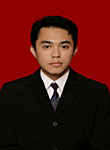 							( Muhammad Ali Yafie )